Distanční činnosti pro druháčky v týdnu od 15. do 19. 3.Ahoj děti, vítám vás po trochu větrném víkendu. Snad jste si volno hezky užily. I na tento týden pro vás mám pár nápadů pro odpolední zábavu.Vytvořte zaječí zahrádku a pozorujte, jak klíčí semínka: https://mitkamjit.cz/?clanek=5835Vyluštěte souřadničku. SOUŘADNIČKADo prázdných políček napiš písmenka podle daných souřadnic a dozvíš se, že…--------------------------------------------------------------------------------------------------------------------------U prvního písmenka jsem ti ukázala, jak na to – šipky ti napoví. Kreslit do tabulky je nemusíš, stačí když si budeš ukazovat - od daného písmena vodorovně, od číslice svisle (dolů). Kde se prsty setkají, najdeš hledané písmeno. Zapíšeš ho do prázdného políčka nad souřadnici.Nakresli obálku knihy, kterou právě čteš. 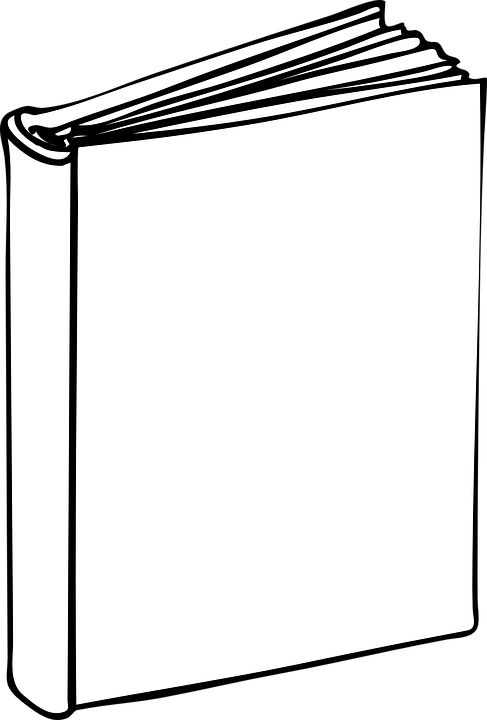 Nezapomeň napsat jméno spisovatele a ilustrátora.Naučte se novou písničku: https://mitkamjit.cz/?clanek=2963Vyrobte si hračku :LetadélkoBudete potřebovat:roličku od toaletního papíru nebo zkrátit tu od papírových utěrekbarevný papírlepidlozbytky tvrdšího papíru na křídla Postup:Roličku můžete potáhnout barevným papírem, přilepte křídla a vyzdobte podle svého. Tělem letadla protáhněte dva provázky, asi tak 120 cm. Teď budete potřebovat někoho do dvojice. Každý z vás uchopí konce provázku. Prudkým roztažením na jedné straně přesuňte letadlo na stranu druhou. Střídejte se v roztahování. Je potřeba trocha praxe, ale pak to lítá.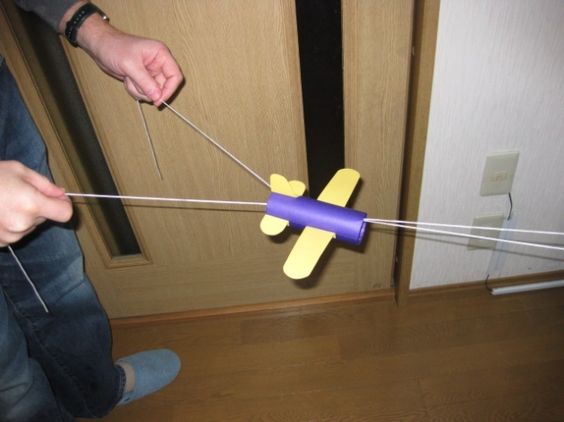 Na závěr trochu počítání:Dárek pro bráškuMladší bráška Martiny má narozeniny. Martina mu chce pořídit něco v hračkářství. Na útraty má vyhrazenou stokorunu. Najdete na obrázku předměty, které když Martina bratrovi koupí, utratí přesně sto korun?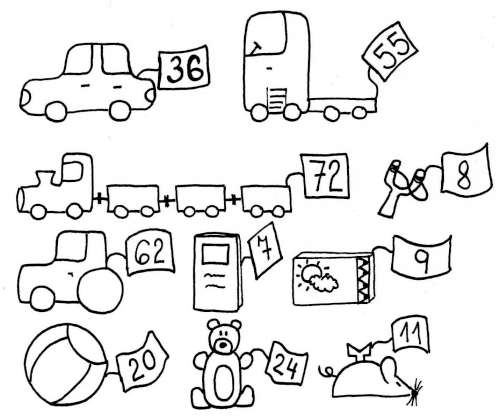 Nezapomeňte, že důležitý je pohyb. Každý den se proběhněte venku. Můžete trénovat třeba skákání přes švihadlo.Přeji vám hodně zábavy! Mějte se hezky a opatrujte se. Vaše paní vychovatelka12345678910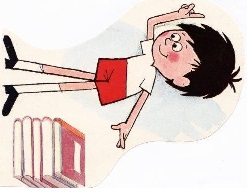 AŘLCSFÁNŽMHBÍDNPAJČHKFCTKIBORÉLEGDUCHEJŠKMBYTEVĚKNZÝALŽRBC-4A-1D-3E-5D-3A-7D-4C-9D-7E-2A-4B-1A-3C-2A-7C-3B-8D-9